МУНИЦИПАЛЬНОЕ БЮДЖЕТНОЕ ОБЩЕОБРАЗОВАТЕЛЬНОЕ УЧРЕЖДЕНИЕСРЕДНЯЯ ОБЩЕОБРАЗОВАТЕЛЬНАЯ ШКОЛАПОС. МИЗУР АЛАГИРСКОГО РАЙОНА 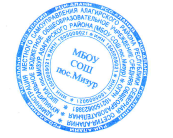 Рабочая программа воспитанияна уровне начального общего образованияПринята на заседании ПС «__30___» ___08___2022г. Протокол № __12__  от  «___30____» ____08____2022гп. Мизур, 2022г.ПОЯСНИТЕЛЬНАЯ ЗАПИСКАРабочая программа воспитания  Муниципального бюджетного общеобразовательного учреждения средней общеобразовательной школы пос. Мизур (далее - Программа) разработана в соответствии с методическими рекомендациями «Примерная программа воспитания», утвержденной 02.06.2020 года на заседании Федерального учебно-методического объединения по общему образованию с Федеральными государственными образовательными стандартами (далее - ФГОС) общего образования, Приказом «О внесении изменений в некоторые федеральные государственные образовательные стандарты общего образования по вопросам воспитания обучающихся» (Минпросвещения России, 2020, №172)Рабочая программа воспитания является обязательной частью Основной образовательной программы начального общего образования МБОУ СОШ пос. Мизур.Программа направлена на решение проблем гармоничного вхождения обучающихся в социальный.мир и налаживания ответственных взаимоотношений с окружающими их людьми. Одним из результатов реализации Программы станет приобщение обучающихся к российским традиционным духовным ценностям, правилам и нормам поведения в российском обществе. Программа призвана обеспечить достижение обучающимися начальной школы личностных результатов, указанных во ФГОС: формирование у обучающихся основ российской идентичности; готовность обучающихся к саморазвитию; мотивацию к познанию и обучению; ценностные установки и социально-значимые качества личности; активное участие в социально - значимой деятельности.Программа воспитания показывает, каким образом педагогические работники (учитель, классный руководитель, заместитель директора, педагог дополнительного образования и т.п.) могут реализовать воспитательный потенциал их совместной с обучающимися деятельности и тем самым сделать школу воспитывающей организацией. В центре Программы воспитания в соответствии с Федеральными государственными образовательными стандартами (далее - ФГОС) общего образования находится личностное развитие обучающихся, формирование у них системных знаний о различных аспектах развития России и мира. Программа воспитания — это не перечень обязательных для школы мероприятий, а описание системы возможных форм и методов работы с обучающимися.Программа воспитания МБОУ СОШ пос. Мизур  включает четыре основных раздела:Раздел «Особенности организуемого в школе воспитательного процесса», в котором кратко описана специфика деятельности школы в сфере воспитания: информация о специфике расположения школы, особенностях ее социального окружения, источниках положительного или отрицательного влияния на обучающихся, значимых партнерах школы, особенностях контингента обучающихся, оригинальных воспитательных находках школы, а также важных для школы принципах и традициях воспитания.Раздел «Цель и задачи воспитания», где на основе базовых общественных ценностей формулируется цель воспитания и задачи, которые школе предстоит решать для достижения цели.Раздел «Виды, формы и содержание деятельности», в котором школа показывает, каким образом будет осуществляться достижение поставленных цели и задач воспитания. Данный раздел состоит из нескольких инвариантных и вариативных модулей, каждый из которых ориентирован на одну из поставленных школой задач воспитания и соответствует одному из направлений воспитательной работы школы.Инвариантными модулями здесь являются: «Классное руководство», «Школьный урок», «Курсы внеурочной деятельности и дополнительного образования», «Работа с родителями», «Детское самоуправление», «Профориентация».«Вариативные модули: «Ключевые общешкольные дела», «Детские объединения», «Школьные СМИ», «Экскурсии, походы», «Организация предметно-эстетической среды», «Безопасность жизнедеятельности (пожарная безопасность, дорожная безопасность, информационная безопасность, профилактика экстремизма и терроризма, профилактика распространения инфекционных заболеваний», Точка роста.Модули в Программе воспитания располагаются в соответствии с их значимостью в системе воспитательной работы школы. Деятельность педагогических работников  в рамках комплекса модулей направлена на достижение результатов освоения Основной образовательной программы начального и основного общего образования.Раздел «Основные направления самоанализа воспитательной работы», в котором показано, каким образом в школе осуществляется самоанализ организуемой в ней воспитательной работы. Здесь приводится перечень основных направлений самоанализа, который дополнен указанием на его критерии и способы его осуществления.К Программе воспитания прилагается ежегодный календарный план воспитательной работы.Программа воспитания не является инструментом воспитания: обучающегося воспитывает не документ, а педагогический работник - своими действиями, словами, отношениями. Программа позволяет педагогическим работникам  скоординировать свои усилия, направленные на воспитание младших и старших школьников.1.Описание особенностей воспитательного процессаВоспитание в школе – это процесс формирования личности ребенка, в котором непосредственно участвуют педагоги школы, школьники и их родители и социум. Основные принципы сотрудничества педагогов и детей, которые неукоснительно соблюдает наша школа, обеспечивают:-соблюдение законности и прав детей и их семей;-соблюдение конфиденциальности информации о ребенке и семье;-создание безопасной и психологически комфортной образовательной среды как для детей, так и для взрослых;-создание детско-взрослых объединений;-проведение КТД;-системность, целесообразность и оригинальность воспитательных мероприятий.МБОУ СОШ пос. Мизур находится в Алагирском районе пос. Мизур Республики Северная Осетия-Алания.Контингент обучающихся и их родителей состоит из проживающих в данном микрорайоне. Здесь имеются: детские сады, библиотека, музыкальная школа, дом культуры, поселковый спортивный зал, стадион. На базе школы ежегодно проводятся бесплатные занятия по разным видам творчества. В нашей школе есть традиции: линейка, посвященная Дню знаний и Последнему звонку, празднование Дня рождения основоположника осетинской литературы, художника, публициста, К.Л. Хетагурова, Дня осетинского языка, праздники «Посвящение в первоклассники», «Прощание с начальной школой», Новогодние мероприятия, проведение уроков памяти “Трагедия Беслана - в наших сердцах”,  участие в акции “Бессмертный полк” и мероприятиях ко Дню Победы. 2. Цель и задачи воспитания:Педагогический коллектив МБОУ СОШ пос. Мизур видит своих выпускников-воспитанников как высоконравственных, творческих, компетентных граждан России, которые не отделяют судьбу Отечества от своих личных судеб, способных взять на себя ответственность за настоящее и будущее своей страны, живут, соблюдая духовно-культурные традиции народов России.На основании воспитательного идеала и базовых ценностей (семья, труд, Отечество, природа, мир, знания, культура, здоровье, человек) школа поставила перед собой цель начать воспитание обучающихся на уровне начального общего образования:Личностное развитие школьников, проявляющееся в усвоении ими знаний основных норм, которые общество выработало на основе этих ценностей (то есть в усвоении ими социально значимых знаний):быть любящим, послушным и отзывчивым сыном (дочерью), братом (сестрой), внуком (внучкой); уважать старших и заботиться о младших членах семьи; выполнять посильную для ребенка домашнюю работу, помогая старшим;быть трудолюбивым, следуя принципу «делу — время, потехе — час» как в учебных занятиях, так и в домашних делах, доводить начатое дело до конца;знать и любить свою Родину – свой родной дом, двор, улицу, город, село, свою страну;беречь и охранять природу (ухаживать за комнатными растениями в классе или дома, заботиться о своих домашних питомцах и, по возможности, о бездомных животных в своем дворе; подкармливать птиц в морозные зимы; не засорять бытовым мусором улицы, леса, водоемы);проявлять миролюбие — не затевать конфликтов и стремиться решать спорные вопросы, не прибегая к силе;стремиться узнавать что-то новое, проявлять любознательность, ценить знания;быть вежливым и опрятным, скромным и приветливым;соблюдать правила личной гигиены, режим дня, вести здоровый образ жизни;уметь сопереживать, проявлять сострадание к попавшим в беду; стремиться устанавливать хорошие отношения с другими людьми; уметь прощать обиды, защищать слабых, по мере возможности помогать нуждающимся в этом людям; уважительно относиться к людям иной национальной или религиозной принадлежности, иного имущественного положения, людям с ограниченными возможностями здоровья;быть уверенным в себе, открытым и общительным, не стесняться быть в чем-то непохожим на других ребят; уметь ставить перед собой цели и проявлять инициативу, отстаивать свое мнение и действовать самостоятельно, без помощи старших.Выделение данного приоритета связано с особенностями детей младшего школьного возраста: с их потребностью самоутвердиться в своем новом социальном статусе – статусе школьника, то есть научиться соответствовать предъявляемым к школьникам нормам и принятым традициям поведения. Такого рода нормы и традиции задаются в школе педагогами и воспринимаются детьми именно как нормы и традиции поведения школьника. Знание их – база для развития социально значимых отношений школьников и накопления ими опыта осуществления социально значимых дел и, в дальнейшем  в подростковом и юношеском возрасте.Педагоги школы планируют достижение воспитательной цели через решение воспитательных задач:1) реализовывать воспитательные возможности общешкольных ключевых дел, поддерживать традиции их коллективного планирования, организации, проведения и анализа в школьном сообществе;2) реализовывать потенциал классного руководства в воспитании школьников, поддерживать активное участие классных сообществ в жизни школы;3) вовлекать школьников в кружки, секции, клубы, студии и иные объединения, работающие по школьным программам внеурочной деятельности, реализовывать их воспитательные возможности;4) использовать в воспитании детей возможности школьного урока, поддерживать использование на уроках интерактивных форм занятий с учащимися;5) инициировать и поддерживать ученическое самоуправление – как на уровне школы, так и на уровне классных сообществ;6) поддерживать деятельность функционирующих на базе школы детских общественных объединений и организаций;7) организовывать для школьников экскурсии, экспедиции, походы и реализовывать их воспитательный потенциал;8) организовывать профориентационную работу со школьниками;9) организовать работу школьных медиа, реализовывать их воспитательный потенциал;10) развивать предметно-эстетическую среду школы и реализовывать ее воспитательные возможности;11) организовать работу с семьями школьников, их родителями или законными представителями, направленную на совместное решение проблем личностного развития детей.3. Виды, формы и содержание совместной деятельности педагогических работников, обучающихся и социальных партнеров Практическая реализация цели и задач воспитания осуществляется в рамках следующих направлений воспитательной работы школы.3.1. Модуль «Ключевые общешкольные дела»Ключевые дела – это главные традиционные общешкольные дела, в которых принимает участие школа, комплекс коллективных творческих дел, интересных и значимых для всей школы.Вне образовательной организации:1.Социальные проекты – ежегодные совместно разрабатываемые и реализуемые обучающимися и педагогами школы дела благотворительной, экологической, патриотической, трудовой направленности: Благотворительные акции, Дни добра, благотворительные ярмарки, экологические десанты, акции «Подарки для ветеранов»2.Открытые дискуссионные площадки – комплекс открытых дискуссионных площадок (детских, педагогических, родительских, совместных), на которые приглашаются представители других школ, деятели науки и культуры, представители власти, общественности и в рамках которых обсуждаются насущные поведенческие, нравственные, социальные проблемы, проблемы, касающиеся жизни школы, города, страны: Родительская конференция, проект РДШ «Классные встречи», муниципальные и региональные семинары и конференции по обмену передовым опытом воспитательной работы, круглый стол .3.Проводимые для жителей микрорайона и организуемые совместно с семьями учащихся спортивные состязания, праздники, фестивали, представления, которые открывают возможности для творческой самореализации школьников и включают их в деятельную заботу об окружающих: Праздник осетинского языка, Фестиваль иностранных языков, велопробег, праздник «День города», флешмобы различной тематики.Так у обучающихся формируется отношение к миру как главному принципу человеческого общежития, к своему Отечеству, своей малой и большой Родине как месту, в котором человек вырос и познал первые радости и неудачи, которая завещана ему предками и которую нужно оберегать, к самим себе как к личностям, отвечающим за свое собственное будущее, осознающим свои гражданские права и обязанности. Обучающиеся получают опыт дел, направленных на пользу своему родному краю, опыт изучения, защиты и восстановления исторического наследия страны, что будет способствовать формированию российской гражданской идентичности школьников, развитию ценностных отношений подростков к вкладу советского народа в Победу над фашизмом, к исторической памяти о событиях тех трагических лет.На уровне образовательной организации:1.Разновозрастные сборы – ежегодные многодневные выездные события, включающие в себя комплекс коллективных творческих дел, в процессе которых складывается особая детско-взрослая общность, характеризующаяся доверительными, поддерживающими взаимоотношениями, ответственным отношением к делу, атмосферой эмоционально-психологического комфорта, доброго юмора и общей радости.2.Общешкольные праздники – ежегодно проводимые творческие (театрализованные, музыкальные, литературные и т. п.) дела, связанные со значимыми для обучающихся и педагогических работников знаменательными датами и в которых участвуют все классы школы.3.Еженедельную церемонию поднятия (спуска) государственного флага Российской Федерации;4.Торжественные ритуалы посвящения, связанные с переходом обучающихся на следующий уровень образования, символизирующие приобретение ими новых социальных статусов в школе и развивающие школьную идентичность обучающихся.Участие в ключевом школьном деле дает ощущение взаимного доверия и взаимной поддержки во время выступления на сцене; отсутствие соревновательности между классами, реализующее ценность солидарности всех школьников независимо от их принадлежности к тому или иному классу, удовольствие от хорошо сделанного дела. В процессе подготовки учащиеся понимают ценность продуктивного общения, организации, учатся отстаивать свою идею во время мозгового штурма и  слушать других.Церемония поднятия (спуска) Государственного флага Российской Федерации.Церемония поднятия (спуска) Государственного флага Российской Федерации является одним из важнейших воспитательных событий, направленных на формирование чувства патриотизма и гражданственности у школьников. Поднятие Государственного флага Российской Федерации является почетной обязанностью и поручается обучающимся. Порядок проведения Церемонии закреплён внутренним регламентом школы. Поднятие флага осуществляется в первый учебный день каждой учебной недели перед первым учебным занятием (уроком). Спуск Государственного флага осуществляется в конце каждой учебной недели по окончании последнего учебного урока. Церемония Поднятия (спуска) Государственного флага Российской Федерации реализуется на пришкольной территории у флагштока.На уровне классов:Проведение в рамках класса итогового анализа обучающимися общешкольных ключевых дел, участие представителей классов в итоговом анализе проведенных дел на уровне общешкольных советов дела.На уровне обучающихся:Вовлечение по возможности каждого обучающегося в ключевые дела школы в одной из возможных для них ролей: сценаристов, постановщиков, исполнителей, ведущих, декораторов, музыкальных редакторов, корреспондентов, ответственных за костюмы и оборудование, ответственных за приглашение и встречу гостей и т. п.).Индивидуальная помощь обучающемуся (при необходимости) в освоении навыков подготовки, проведения и анализа ключевых дел.Наблюдение за поведением обучающегося в ситуациях подготовки, проведения и анализа ключевых дел, за его отношениями со сверстниками, старшими и младшими обучающимися, с педагогическими работниками и другими взрослыми.При необходимости коррекция поведения обучающегося через частные беседы с ним, через включение его в совместную работу с другими обучающимися, которые могли бы стать хорошим примером для обучающегося, через предложение взять в следующем ключевом деле на себя роль ответственного за тот или иной фрагмент общей работы.Модуль «Классное руководство»Реализация воспитательного потенциала классного руководства предусматривает: планирование и проведение курса внеурочной деятельности, в рамках федерального проекта «Разговоры о важном»;инициирование и поддержку участия класса в общешкольных мероприятиях, делах, оказание необходимой помощи обучающимся в их подготовке, проведении и анализе; организацию интересных и полезных для личностного развития обучающихся совместных дел, позволяющих вовлекать в них школьников с разными потребностями, давать им возможности для самореализации, устанавливать и укреплять доверительные отношения, стать для них значимым взрослым, задающим образцы поведения; сплочение коллектива класса через игры и тренинги на командообразование, внеучебные и внешкольные мероприятия, походы, экскурсии; празднования в классе дней рождения обучающихся, классные «огоньки» и вечера;выработку совместно с обучающимися правил поведения класса, помогающих освоить нормы и правила общения, которым они должны следовать в школе; изучение особенностей личностного развития обучающихся класса через наблюдение за их поведением в повседневной жизни, в специально создаваемых педагогических ситуациях, в играх, беседах по нравственным проблемам; результаты наблюдения сверяются с результатами бесед с родителями, учителями, а также (при необходимости) со школьным психологом; доверительное общение и поддержку обучающихся в решении проблем (налаживание взаимоотношений с одноклассниками или педагогами, успеваемость и т. д.), совместный поиск решений проблем, коррекцию поведения обучающихся через частные беседы индивидуально и вместе с их родителями, с другими обучающимися класса; индивидуальную работу с обучающимися класса по ведению личных портфолио, в которых они фиксируют свои учебные, творческие, спортивные, личностные достижения; организацию и проведение регулярных родительских встреч, информирование родителей о школьных успехах и проблемах обучающихся, их положении в классе, о жизни класса в целом, помощь родителям и иным членам семьи в установлении конструктивного взаимодействия и партнерских отношений с учителями, администрацией образовательного учреждения; создание и организацию работы родительского актива класса, участвующего в решении вопросов воспитания и обучения в классе, школе;привлечение родителей (законных представителей), членов семей обучающихся к организации и проведению воспитательных дел, мероприятий в классе и школе; проведение в классе праздников, фестивалей, конкурсов, соревнований и т.п.Осуществляя работу с классом, педагогический работник (классный руководитель, воспитатель, куратор, наставник, тьютор и т. п.) организует работу с коллективом класса; индивидуальную работу с обучающимися вверенного ему класса; работу с учителями-предметниками в данном классе;работу с родителями обучающихся или их законными представителями. Модуль «Курсы внеурочной деятельности»Внеурочная деятельность является неотъемлемой и обязательной частью образовательного процесса. Реализация воспитательного потенциала внеурочной деятельности в школе осуществляется в рамках следующих выбранных обучающимися курсов, занятий: курсы, занятия исторического просвещения, патриотической, гражданско-патриотической, военно-патриотической, краеведческой, историко-культурной направленности; курсы, занятия духовно-нравственной направленности по религиозным культурам народов России, основам духовно-нравственной культуры народов России, духовно-историческому краеведению; курсы, занятия познавательной, научной, исследовательской, просветительской направленности;  курсы, занятия экологической, природоохранной направленности;  курсы, занятия в области искусств, художественного творчества разных видов и жанров;  курсы, занятия туристско-краеведческой направленности;  курсы, занятия оздоровительной и спортивной направленностиКурс внеурочных занятий «Разговоры о важном» Курс внеурочных занятий «Разговоры о важном» направлен на развитие ценностного отношения школьников к своей Родине, населяющим ее людям, ее уникальной истории, богатой природе и культуре. Данный курс направлен на формирование внутренней позиции личности школьника, необходимой для конструктивного и ответственного поведения в обществе. Ведущая форма деятельности данного внеурочного занятия — беседа с обучающимися. Также формами организации учебного занятия служат: игра, просмотр видеоматериалов, работа с интерактивными карточками, работа с аудиоматериалами и другие. Формы проведения учебных занятий подбираются педагогом с учётом возрастных особенностей обучающихся, цели и задач проводимого занятия Содержание занятий затрагивает темы, связанные с традиционными российскими ценностями, осмыслением исторического опыта, формированием представлений о достоинстве, чести, правах и свободах человека, культуре здорового образа жизни, ценности труда, ответственного отношения человека к природе. Занятия «Разговоры о важном» проводятся еженедельно во время первого урока для обучающихся 1 – 4 классов, продолжительность курса — 34 часа в год. Ответственными за организацию и проведение внеурочных занятий «Разговоры о важном» являются классные руководители.Модуль «Школьный урок»Реализация педагогами воспитательного потенциала урока предполагает следующее:установление доверительных отношений между педагогом и обучающимися, способствующих позитивному восприятию обучающимися требований и просьб педагогического работника, привлечению их внимания к обсуждаемой на уроке информации, активизации их познавательной деятельности;побуждение обучающихся соблюдать на уроке общепринятые нормы поведения, правила общения со старшими (педагогическими работниками) и сверстниками (обучающимися), принципы учебной дисциплины и самоорганизации;привлечение внимания обучающихся к ценностному аспекту изучаемых на уроках явлений, организация их работы с получаемой на уроке социально значимой информацией – инициирование ее обсуждения, высказывания обучающимися своего мнения по ее поводу, выработки своего к ней отношения;использование воспитательных возможностей содержания учебного предмета через демонстрацию обучающимся примеров ответственного, гражданского поведения, проявления человеколюбия и добросердечности, через подбор соответствующих текстов для чтения, задач для решения, проблемных ситуаций для обсуждения в классе;применение на уроке интерактивных форм работы с обучающимися: интеллектуальных игр, стимулирующих познавательную мотивацию обучающихся; дидактического театра, где полученные на уроке знания обыгрываются в театральных постановках; дискуссий, которые дают обучающимся возможность приобрести опыт ведения конструктивного диалога; групповой работы или работы в парах, которые учат обучающихся командной работе и взаимодействию с другими обучающимися;включение в урок игровых процедур, которые помогают поддержать мотивацию обучающихся к получению знаний, налаживанию позитивных межличностных отношений в классе, помогают установлению доброжелательной атмосферы во время урока;организация шефства мотивированных и эрудированных обучающихся над их неуспевающими одноклассниками, дающего обучающимся социально значимый опыт сотрудничества и взаимной помощи;инициирование и поддержка исследовательской деятельности обучающихся в рамках реализации ими индивидуальных и групповых исследовательских проектов, что даст обучающимся возможность приобрести навык самостоятельного решения теоретической проблемы, навык генерирования и оформления собственных идей, навык уважительного отношения к чужим идеям, оформленным в работах других исследователей, навык публичного выступления перед аудиторией, аргументирования и отстаивания своей точки зрения.Формы реализации воспитательного компонента формируют навыки самообслуживания, ответственности за команду-класс, уважение к окружающим, принятие социальных норм общества. Дают обучающимся возможность приобрести опыт ведения конструктивного диалога, учат командной работе и взаимодействию.Модуль «Детские общественные объединения»Действующее на базе школы детское общественное объединение – это добровольное, самоуправляемое, некоммерческое формирование, созданное по инициативе обучающихся и взрослых, объединившихся на основе общности интересов для реализации общих целей, указанных в уставе общественного объединения. Его правовой основой является Федеральный закон от 19.05.1995 № 82-ФЗ «Об общественных объединениях» (ст. 5). Воспитание в детском общественном объединении осуществляется через:утверждение и последовательную реализацию в детском общественном объединении демократических процедур (выборы руководящих органов объединения, подотчетность выборных органов общему сбору объединения; ротация состава выборных органов и т. п.), дающих обучающемуся возможность получить социально значимый опыт гражданского поведения;организацию общественно полезных дел, дающих обучающимся возможность получить важный для их личностного развития опыт деятельности, направленной на помощь другим людям, своей школе, обществу в целом; развить в себе такие качества, как забота, уважение, умение сопереживать, умение общаться, слушать и слышать других. Такими делами могут являться: посильная помощь, оказываемая обучающимися пожилым людям; совместная работа с учреждениями социальной сферы (проведение культурно-просветительских и развлекательных мероприятий для посетителей этих учреждений, помощь в благоустройстве территории данных учреждений и т. п.); участие обучающихся в работе на прилегающей к школе территории (работа в школьном саду, уход за деревьями и кустарниками, благоустройство клумб) и др.;договор, заключаемый между обучающимися и детским общественным объединением, традиционной формой которого является торжественное обещание (клятва) при вступлении в объединение. Договор представляет собой механизм, регулирующий отношения, возникающие между обучающимся и коллективом детского общественного объединения, его руководителем, обучающимися, не являющимися членами данного объединения;клубные встречи – формальные и неформальные встречи членов детского общественного объединения для обсуждения вопросов управления объединением, планирования дел в школе и микрорайоне, совместного пения, празднования знаменательных для членов объединения событий;лагерные сборы детского объединения, проводимые в каникулярное время на базе загородного лагеря. Здесь в процессе круглосуточного совместного проживания смены формируется костяк объединения, вырабатывается взаимопонимание, система отношений, выявляются лидеры, формируется атмосфера сообщества, формируется и апробируется набор значимых дел;рекрутинговые мероприятия в начальной школе, реализующие идею популяризации деятельности детского общественного объединения, привлечения в него новых участников (проводятся в форме игр, квестов, театрализаций и т. п.);поддержку и развитие в детском объединении его традиций и ритуалов, формирующих у обучающегося чувство общности с другими его членами, чувство причастности к тому, что происходит в объединении (реализуется посредством введения особой символики детского объединения, проведения ежегодной церемонии посвящения в члены детского объединения, создания и поддержки интернет-странички детского объединения в социальных сетях, организации деятельности пресс-центра детского объединения, проведения традиционных огоньков – формы коллективного анализа проводимых детским объединением дел);участие членов детского общественного объединения в волонтерских акциях, деятельности на благо конкретных людей и социального окружения в целом. Это может быть как участием обучающихся в проведении разовых акций, которые часто носят масштабный характер, так и постоянной деятельностью обучающихся.Просвещение учащихся в области естественных наук, организация общественно полезных дел, дающих обучающимся возможность получить важный для их личностного развития опыт деятельности, направленной на помощь другим людям, своей школе, своей малой Родине, обществу в целом; развить в себе такие качества, как забота, уважение, умение сопереживать, умение общаться, слушать и слышать других. В процессе работы в школьном научном обществе учащиеся получают опыт самостоятельного приобретения новых знаний, поиска и систематизации информации, проведения научных исследований, приобретают опыт проектной деятельности; опыт оказания помощи окружающим, волонтерский опыт; в процессе просветительской деятельности дети учатся эффективнее налаживать коммуникацию с окружающими, увереннее себя чувствовать во взаимодействии с ними, продуктивнее сотрудничать с людьми разных возрастов и разного социального положения для достижения цели, получают опыт организаторской деятельности, получают практику выступления перед разновозрастной аудиторией.Модуль «Экскурсии, экспедиции, походы»Регулярные пешие прогулки, экскурсии или походы выходного дня или многодневные (в музей, в картинную галерею, в технопарк, на предприятие, на природу, в другой город) помогают обучающемуся расширить свой кругозор, получить новые знания об окружающей его социальной, культурной, природной среде, научиться уважительно и бережно относиться к ней, приобрести важный опыт социально одобряемого поведения в различных внешкольных ситуациях. На экскурсиях, в экспедициях, в походах создаются благоприятные условия для воспитания у обучающихся самостоятельности и ответственности, формирования у них навыков самообслуживающего труда, преодоления их инфантильных и эгоистических наклонностей, обучения рациональному использованию своего времени, сил, имущества.Экскурсии могут проводиться по предметам, по патриотической тематике, по профориентации, выходного дня. Перед каждой экскурсией проводится подготовительная работа. Распределяются роли между участниками (обычно опираются на роли классного самоуправления), формулируются задания, готовится реквизит, при необходимости находится дополнительная информация. Всем детям объясняется цель экскурсии, обговариваются вопросы, на которые учащиеся смогут найти ответы во время экскурсии.Возможна подготовка заранее чек-листов, которые дети заполняют и впоследствии обсуждают и анализируют. После экскурсии готовится отчет-рекомендация с аргументацией о посещении экскурсии другим ученикам (фотоотчет с комментариями, видеоролик, выступление на ассамблее). В результате такой подготовительной работы у учащихся формируется исследовательский подход к проведению экскурсий, они стремятся узнавать что-то новое, проявлять любознательность, ценить знания; происходит обучение рациональному использованию своего времени, сил, имущества, экскурсии помогают обучающемуся расширить свой кругозор, получить новые знания об окружающей его социальной, культурной, природной среде, научиться уважительно и бережно относиться к ней, приобрести важный опыт социально одобряемого поведения в различных внешкольных ситуациях.Литературные, исторические, биологические экспедиции организуются педагогами и родителями обучающихся в другие города или села для углубленного изучения биографий российских поэтов и писателей, исторических событий, природных и историко-культурных ландшафтов, флоры и фауны.Практические занятия на природе – внеурочные занятия по географии, физике, окружающему миру, математике могут включать в себя экспериментальную деятельность, наблюдение. Учащиеся учатся применять полученные на уроках знания на практике. В процессе прогулки, мини-похода происходит неформальное межличностное общение детей и взрослых, создаются условия для воспитания у обучающихся самостоятельности и ответственности, внимательности при выполнении задания, бережного отношения к природе (как исследователи), формирования у них навыков преодоления, воли, рационального использования своих сил.Многодневные походы организуются совместно с организациями дополнительного образования и осуществляются с обязательным привлечением обучающихся к коллективному планированию, организации, проведению, анализу туристского путешествия.Традиционной деятельностью нашей школы является шефство над памятниками. Обучающиеся старших классов весной и осенью выезжают для благоустройства памятника (ремонт, благоустройство территории – уборка листвы, мусора, посадка цветов, кустов, покрасочные работы).  Работа ведется в сотрудничестве с администрацией  Алагирского  района.Модуль «Школьные медиа»Цель школьных медиа (совместно создаваемых обучающимися и педагогическими работниками средств распространения текстовой, аудио- и видеоинформации) – развитие коммуникативной культуры обучающихся, формирование навыков общения и сотрудничества, поддержка творческой самореализации обучающихся.Через различные виды совместной деятельности (техническая и медиа поддержка, газета) у обучающихся вырабатываются необходимые навыки социального взаимодействия. Учащиеся получают возможность проявить организаторские способности, навыки планирования, анализа, формируются навыки общения и сотрудничества. Развивается творческое и критическое мышление. Развиваются навыки краткосрочного и долгосрочного планирования.Модуль «Работа с родителями»Работа с родителями или законными представителями обучающихсяосуществляется для более эффективного достижения цели воспитания, которое обеспечивается согласованием позиций семьи и школы в данном вопросе. Работа с родителями или законными представителями обучающихся осуществляется в рамках следующих видов и форм деятельности.На групповом уровне: Собирается совет родителей, который состоит из представителей 1-11 классов один раз в триместр или по необходимости. В каждую повестку вносятся вопросы, касающиеся воспитания. Родители могут высказать свое отношение к проводимой в школе работе, и при необходимости администрация может скорректировать ее или убедить родителей в своей позиции. Поскольку совет – представительский орган, важно, чтобы его члены добросовестно доносили информацию до родительских комитетов классов.Ярмарки дополнительного образования и внеурочной деятельности проводятся в начале учебного года с целью помочь ребенку и родителям определиться с правильным выбором курсов, сориентироваться в их многообразии, составить индивидуальную образовательную траекторию.Традиционное общешкольное дело - День открытых дверей, проводится для родителей и гостей школы. Это праздник внеурочной деятельности, дополнительного образования, соревнований, конкурсов, олимпиад. Учащиеся приобретают опыт совместной социально значимой деятельности.На общешкольных родительских собраниях идет обсуждение наиболее острых проблем обучения и воспитания обучающихся школы совместно с педагогами.Семейный всеобуч: лектории, круглые столы, тренинги, семинары – для родителей с приглашением специалистов. Содействует пониманию родителями значения личного примера в воспитании детей, способствует повышению эффективности воспитания, повышению педагогической грамотности родителей, формулированию единых педагогических подходов к воспитанию в семье и школе.На индивидуальном уровне:Работа с родителями на индивидуальном уровне проводится как по инициативе педагогов и администрации школы, так и по запросу родителей для решения острых конфликтных ситуаций. Также родителей привлекают для участия в педагогических консилиумах, собираемых в случае возникновения острых проблем, связанных с обучением и воспитанием конкретного обучающегося. Поощряется помощь со стороны родителей в подготовке и проведении общешкольных и внутриклассных мероприятий воспитательной направленности.Родители участвуют в планировании экскурсий, организации классных праздников, многодневных образовательных поездок. Выступают в роли спикеров на классных часах о профессиях, участвуют в командах спортивных соревнований, предоставляют свои работы для персональных выставок, принимают участие в мастер-классах по художественному творчеству, используют свои социальные контакты для организации и приглашения гостей в Клуб интересных встреч.Основные направления самоанализа воспитательной работы Самоанализ воспитательной работы МБОУ СОШ пос. Мизур проводится с целью выявления основных проблем школьного воспитания и последующего их решения. Основными принципами, на основе которых осуществляется самоанализ воспитательной работы в школе, являются:принцип гуманистической направленности осуществляемого анализа, ориентирующий экспертов на уважительное отношение как к воспитанникам, так и к педагогическим работникам, реализующим воспитательный процесс;принцип приоритета анализа сущностных сторон воспитания, ориентирующий экспертов на изучение не количественных его показателей, а качественных – таких как содержание и разнообразие деятельности, характер общения и отношений между обучающимися и педагогическими работниками;принцип развивающего характера осуществляемого анализа, ориентирующий экспертов на использование его результатов для совершенствования воспитательной деятельности педагогических работников: грамотной постановки ими цели и задач воспитания, умелого планирования своей воспитательной работы, адекватного подбора видов, форм и содержания их совместной с обучающимися деятельности;принцип разделенной ответственности за результаты личностного развития обучающихся, ориентирующий экспертов на понимание того, что личностное развитие обучающихся – это результат как социального воспитания (в котором школа участвует наряду с другими социальными институтами), так и стихийной социализации и саморазвития обучающихся.Самоанализ воспитательной работы МБОУ СОШ пос. Мизур осуществляется по следующим направлениям:Результаты воспитания, социализации и саморазвития обучающихся.Состояние организуемой в школе совместной деятельности обучающихся и взрослых.Результаты воспитания, социализации и саморазвития обучающихсяКритерий: динамика личностного развития обучающихся каждого класса.Способ получения информации: педагогическое наблюдение.Анализ осуществляется классными руководителями совместно с заместителем директора по воспитательной работе с последующим обсуждением его результатов на заседании методического объединения классных руководителей или педагогическом совете школы. Вопросы самоанализа:какие прежде существовавшие проблемы личностного развития обучающихся удалось решить за минувший учебный год?какие проблемы решить не удалось и почему?какие новые проблемы появились, над чем далее предстоит работать педагогическому коллективу?Состояние организуемой в школе совместной деятельности обучающихся и взрослыхКритерий: наличие в школе интересной, насыщенной событиями и личностно-развивающей совместной деятельности обучающихся и взрослых.Способы получения информации:беседы с обучающимися и их родителями, педагогическими работниками, лидерами ученического самоуправления;анкетирование обучающихся и их родителей, педагогов, лидер ученического самоуправления.Осуществляется анализ заместителем директора по воспитательной работе, классными руководителями, активом старшеклассников и родителями, хорошо знакомыми с деятельностью школы. Полученные результаты обсуждаются на заседании методического объединения классных руководителей или педагогическом совете школы.Вопросы самоанализа:качество проводимых общешкольных ключевых дел;качество совместной деятельности классных руководителей и их классов;качество организуемой в школе внеурочной деятельности;качество реализации личностно-развивающего потенциала школьных уроков;качество существующего в школе ученического самоуправления;качество функционирующих на базе школы детских общественных объединений;качество проводимых в школе экскурсий, экспедиций, походов;качество профориентационной работы школы;качество работы школьных медиа;качество организации предметно-эстетической среды школы;качество взаимодействия школы и семей обучающихся.Результатом самоанализа воспитательной работы МБОУ СОШ пос. Мизур будет ряд выявленных проблем, которые не удалось решить педагогическому коллективу школы в текущем учебном году. Эти проблемы следует учесть при планировании воспитательной работы на следующий учебный год.Приложение к Рабочей программе воспитанияКалендарный план воспитательной работыМБОУ СОШ пос. Мизур 2022/2023 учебного годаПеречень основных государственных и народных праздников, памятных дат в календарном плане воспитательной работы.Сентябрь:- 1 сентября: День знаний;- 3 сентября: День окончания Второй мировой войны, День солидарности в борьбе с терроризмом.Октябрь:- 1 октября: Международный день пожилых людей;- 4 октября: День защиты животных;- 5 октября: День Учителя;- Третье воскресенье октября: День отца;- 30 октября: День памяти жертв политических репрессий.Ноябрь:- 4 ноября: День народного единства.Декабрь:- 3 декабря: Международный день инвалидов;- 5 декабря: Битва за Москву, Международный день добровольцев;- 6 декабря: День Александра Невского;- 9 декабря: День Героев Отечества;- 10 декабря: День прав человека;- 12 декабря: День Конституции Российской Федерации;- 27 декабря: День спасателя.Январь:- 1 января: Новый год;- 7 января: Рождество Христово;- 25 января: "Татьянин день" (праздник студентов);- 27 января: День снятия блокады Ленинграда.Февраль:- 2 февраля: День воинской славы России;- 8 февраля: День русской науки;- 21 февраля: Международный день родного языка;- 23 февраля: День защитника Отечества.Март:- 8 марта: Международный женский день;- 18 марта: День воссоединения Крыма с Россией.Апрель:- 12 апреля: День космонавтики.Май:- 1 мая: Праздник Весны и Труда;- 9 мая: День Победы;- 24 мая: День славянской письменности и культуры.Июнь:- 1 июня: Международный день защиты детей;- 5 июня: День эколога;- 6 июня: Пушкинский день России;- 12 июня: День России;- 22 июня: День памяти и скорби;- 27 июня: День молодежи.Июль:- 8 июля: День семьи, любви и верности.Август:- 22 августа: День Государственного флага Российской Федерации;- 25 августа: День воинской славы России.Перечень дополняется и актуализируется ежегодно в соответствии с памятными датами, юбилеями общероссийского, регионального, местного значения, памятными датами общеобразовательной организации, документами Президента Российской Федерации, Правительства Российской Федерации, перечнями рекомендуемых воспитательных событий Министерства просвещения Российской Федерации, методическими рекомендациями исполнительных органов власти в сфере образования.УтверждаюДиректор МБОУ СОШ пос. Мизур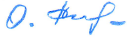 ______________ О.Н. Калоева«__30___» _____08__________ 2022г.Календарный планвоспитательной работы НООКалендарный планвоспитательной работы НООКалендарный планвоспитательной работы НООКалендарный планвоспитательной работы НООКалендарный планвоспитательной работы НООДелаКлассыОриентировочноевремяпроведенияОтветственныеОтветственныеМодуль «Ключевые общешкольные дела»Модуль «Ключевые общешкольные дела»Модуль «Ключевые общешкольные дела»Модуль «Ключевые общешкольные дела»Модуль «Ключевые общешкольные дела»День знаний1-41 сентябряПедагог-организатор, классные руководителиПедагог-организатор, классные руководителиДень окончания Второй мировой войны1-43 сентябряПедагог-организатор, классные руководителиПедагог-организатор, классные руководителиДень солидарности в борьбе с терроризмом1-43 сентябряПедагог-организатор, классные руководителиПедагог-организатор, классные руководители210 лет со дня Бородинского сражения1-47 сентябряПедагог-организатор, классные руководителиПедагог-организатор, классные руководителиМеждународный день распространения грамотности2-48 сентябряПедагог-организатор, педагог-библиотекарьПедагог-организатор, педагог-библиотекарь165 лет со дня рождения русского ученого, писателя Константина Эдуардовича Циолковского (1857-1935)1-417 сентябряПедагог-организатор, классные руководители Педагог-организатор, классные руководители Международный день пожилых людей1-41 октябрьПедагог-организатор, классные руководителиПедагог-организатор, классные руководителиМеждународный день музыки1-41 октябряПедагог-организатор, классные руководителиПедагог-организатор, классные руководителиДень учителя1-45 октябряПедагог-организатор, классные руководителиПедагог-организатор, классные руководителиДень отца в России1-416 октябряПедагог-организатор, классные руководителиПедагог-организатор, классные руководителиМеждународный день школьных библиотек1-425 октябряПедагог-организатор, педагог-библиотекарьПедагог-организатор, педагог-библиотекарьДень народного единства1-44 ноябряПедагог-организатор, классные руководителиПедагог-организатор, классные руководителиДень памяти погибших при исполнении служебных обязанностей сотрудников органов внутренних дел России1-48 ноябряПедагог-организатор, классные руководителиПедагог-организатор, классные руководителиДень начала Нюрнбергского процесса1-420 ноябряПедагог-организатор, классные руководителиПедагог-организатор, классные руководителиДень матери в России1-427 ноябряПедагог-организатор, классные руководителиПедагог-организатор, классные руководителиДень Государственного герба Российской Федерации1-430 ноябряПедагог-организатор, классные руководителиПедагог-организатор, классные руководителиДень Неизвестного Солдата1-43 декабряПедагог-организатор, классные руководителиПедагог-организатор, классные руководителиМеждународный день инвалидов1-43 декабряКлассные руководителиКлассные руководителиДень добровольца (волонтера) в России1-45 декабряПедагог-организатор, классные руководителиПедагог-организатор, классные руководителиДень Героев Отечества1-49 декабряПедагог-организатор, классные руководителиПедагог-организатор, классные руководителиДень Конституции Российской Федерации1-412 декабряПедагог-организатор, классные руководителиПедагог-организатор, классные руководителиДень принятия Федеральных конституционных законов о Государственных символах Российской Федерации1-425 декабряПедагог-организатор, классные руководителиПедагог-организатор, классные руководителиДень полного освобождения Ленинграда от фашистской блокады1-427 январяПедагог-организатор, классные руководителиПедагог-организатор, классные руководителиДень освобождения Красной армией крупнейшего «лагеря смерти» Аушвиц-Биркенау (Освенцима) – День памяти жертв Холокоста1-427 январяПедагог-организатор, классные руководителиПедагог-организатор, классные руководители80 лет со дня победы Вооруженных сил СССР над армией гитлеровской Германии в 1943 году в Сталинградской битве1-42 февраляПедагог-организатор, классные руководителиПедагог-организатор, классные руководителиДень российской науки1-48 февраляПедагог-организатор, классные руководителиПедагог-организатор, классные руководителиДень памяти о россиянах, исполнявших служебный долг за пределами Отечества1-415 февраляПедагог-организатор, классные руководителиПедагог-организатор, классные руководителиМеждународный день родного языка1-421 февраляПедагог-организатор, классные руководителиПедагог-организатор, классные руководителиДень защитника Отечества1-423 февраляПедагог-организатор, классные руководителиПедагог-организатор, классные руководители200 лет со дня рождения Константина Дмитриевича Ушинского1-43 мартаПедагог-организатор, классные руководителиПедагог-организатор, классные руководителиМеждународный женский день1-48 мартаПедагог-организатор, классные руководителиПедагог-организатор, классные руководителиДень воссоединения Крыма и России1-418 мартаПедагог-организатор, классные руководителиПедагог-организатор, классные руководителиВсемирный день театра1-427 мартаПедагог-организатор, классные руководителиПедагог-организатор, классные руководителиДень космонавтики, 65 лет со дня запуска СССР первого искусственного спутника Земли1-412 апреляПедагог-организатор, классные руководителиПедагог-организатор, классные руководителиДень памяти о геноциде советского народа нацистами и их пособниками в годы Великой Отечественной Войны1-419 апреляПедагог-организатор, классные руководителиПедагог-организатор, классные руководителиВсемирный день Земли1-422 апреляПедагог-организатор, классные руководителиПедагог-организатор, классные руководителиДень российского парламентаризма1-427 апреляПедагог-организатор, классные руководителиПедагог-организатор, классные руководителиПраздник Весны и Труда1-41 маяПедагог-организатор, классные руководителиПедагог-организатор, классные руководителиДень Победы1-49 маяПедагог-организатор, классные руководителиПедагог-организатор, классные руководителиДень детских общественных организаций России1-419 маяПедагог-организатор, классные руководителиПедагог-организатор, классные руководителиДень русского языка1-46 июняПедагог-организатор, классные руководителиПедагог-организатор, классные руководителиДень России1-412 июняПедагог-организатор, классные руководителиПедагог-организатор, классные руководителиДень памяти и скорби1-422 июняПедагог-организатор, классные руководителиПедагог-организатор, классные руководителиМодуль «Курсы внеурочной деятельности и дополнительного образовании»Модуль «Курсы внеурочной деятельности и дополнительного образовании»Модуль «Курсы внеурочной деятельности и дополнительного образовании»Модуль «Курсы внеурочной деятельности и дополнительного образовании»Модуль «Курсы внеурочной деятельности и дополнительного образовании»КурсКлассКоличество часовОтветственныеОтветственныеИндивидуально групповые занятия1-434Учитель начальных классовУчитель начальных классовПодготовка к ВПР434Педагог дополнительного образованияПедагог дополнительного образования«Шахматы»1-434Учитель начальных классовУчитель начальных классов«Пионербол»1-434Учитель начальных классовУчитель начальных классов«Проектная деятельность»1-434Учитель начальных классовУчитель начальных классов«Ритмика»1-434Педагог дополнительного образованияПедагог дополнительного образования«Школьный театр»1-434Педагог дополнительного образованияПедагог дополнительного образования«Разговор о важном»1-434Учителяначальных классовУчителяначальных классовМодуль «Детские общественные объединения»Модуль «Детские общественные объединения»Модуль «Детские общественные объединения»Модуль «Детские общественные объединения»Модуль «Детские общественные объединения»Дела, события, мероприятияКлассыОриентировочное время проведенияОриентировочное время проведенияОтветственныеДень пожилого человека. Изготовление поздравительной открытки. 1-4ОктябрьОктябрьКлассные руководителиДень учителя. Концерт для учителейПоздравление ветеранов педагогического труда1-4ОктябрьОктябрьКлассные руководителиУчастие  в трудовых десантах1-4В течение годаВ течение годаКлассные руководителиДень космонавтики «Со звёздами таинственная связь»1-4В течение годаВ течение годаКлассные руководителиДень Победы1-4В течение годаВ течение годаКлассные руководителиМодуль «Организация предметно-эстетической среды»Модуль «Организация предметно-эстетической среды»Модуль «Организация предметно-эстетической среды»Модуль «Организация предметно-эстетической среды»Модуль «Организация предметно-эстетической среды»Дела, события, мероприятияКлассыОриентировочное время проведенияОриентировочное время проведенияОтветственныеОформление интерьера школьных помещений 1-4В течение годаВ течение годаКлассные руководителиРазмещение на стенах школы регулярно сменяемых экспозиций1-4В течение годаВ течение годаКлассные руководителиБлагоустройство классных кабинетов1-4В течение годаВ течение годаКлассные руководителиСобытийный дизайн 1-4В течение годаВ течение годаКлассные руководителиМодуль «Экскурсии, экспедиции, походы»Модуль «Экскурсии, экспедиции, походы»Модуль «Экскурсии, экспедиции, походы»Модуль «Экскурсии, экспедиции, походы»Модуль «Экскурсии, экспедиции, походы»Дела, события, мероприятияКлассыОриентировочное время проведенияОриентировочное время проведенияОтветственныеВыезд в другие населённые пункты в музеи, дворцы, парки, театры, на концерты, представления, в цирк и др.1-4В течение годаВ течение годаКлассные руководителиПешие прогулки «Изучение ПДД»1-4В течение годаВ течение годаКлассные руководителиШествие к мемориальной доске для возложения венков и цветов1-49 мая9 маяКлассные руководителиЭкскурсии в организации и на предприятия республики1-4В течение годаВ течение годаКлассные руководителиМодуль «Работа с родителями»Модуль «Работа с родителями»Модуль «Работа с родителями»Модуль «Работа с родителями»Модуль «Работа с родителями»Дела, события, мероприятияКлассыОриентировочное время проведенияОриентировочное время проведенияОтветственныеКлассные родительские собрания1-41 раз в четверть1 раз в четвертьКлассные руководителиИндивидуальные беседы с родителями: -об обязанностях по воспитанию и содержанию детей, -о взаимоотношениях в семье, -о бытовых условиях и их роли в воспитании и обучении.1-4В течение годаВ течение годаКлассные руководители, педагог -психологРабота Совета профилактики с неблагополучными семьями по вопросам воспитания, обучения, материального содержания детей1-41 раз в месяц1 раз в месяцКлассные руководителиПривлечение родителей к организации классных, школьных мероприятий1-4В течение годаВ течение годаКлассные руководителиСовместные Дни здоровья1-42 раза в год2 раза в годКлассные руководители, учитель физкультурыАнкетирование родителей «Удовлетворённость учебно - воспитательным процессом в школе»1-4мартмартДиректор школы, заместитель директора по УВРСпортивный конкурс «Папа, мама, я – спортивная семья»1-4апрельапрельКлассные руководители, учитель физкультурыМодуль «Профориентация»Модуль «Профориентация»Модуль «Профориентация»Модуль «Профориентация»Модуль «Профориентация»ДелаКлассыОриентировочное время проведенияОриентировочное время проведенияОтветственныеКлассные часы «В мире профессий»  1-4В течение годаВ течение годаКлассныеруководителиКонкурс рисунка «В мире профессий»1-4мартмартКлассные руководителиВикторина «Все профессии нужны, все профессии важны»1-4маймайКлассные руководителиМодуль «Самоуправление»Модуль «Самоуправление»Модуль «Самоуправление»Модуль «Самоуправление»Модуль «Самоуправление»ДелаКлассыОриентировочное время проведенияОриентировочное время проведенияОтветственныеВыборы классного актива1-4сентябрьсентябрьКлассные руководителиАкция «Помоги пойти учиться»1-4сентябрьсентябрьКлассные руководителиМодуль «Волонтерство»Модуль «Волонтерство»Модуль «Волонтерство»Модуль «Волонтерство»Модуль «Волонтерство»Акции помощи бездомным животным1-4в течение годав течение годаКлассные руководители Патриотические акции в помощь ветеранам и пожилым людям  «Окна Победы»,  «Цветы ветеранам», «Дорогие, мои, старики!», «Новогодний подарок – одиноким людям», «Ветеран живёт рядом»1-4в течение годав течение годаКлассные руководителиЭкологические акции «Сохрани дерево», «Помоги птицам», «Бумаге – вторую  жизнь» «Живи, Земля!»1-4в течение годав течение годаКлассные руководителиКлассное руководство(согласно индивидуальным планам работы классных руководителей)Классное руководство(согласно индивидуальным планам работы классных руководителей)Классное руководство(согласно индивидуальным планам работы классных руководителей)Классное руководство(согласно индивидуальным планам работы классных руководителей)Классное руководство(согласно индивидуальным планам работы классных руководителей)Школьный урок(согласно индивидуальным планам работы учителей-предметников)Школьный урок(согласно индивидуальным планам работы учителей-предметников)Школьный урок(согласно индивидуальным планам работы учителей-предметников)Школьный урок(согласно индивидуальным планам работы учителей-предметников)Школьный урок(согласно индивидуальным планам работы учителей-предметников)